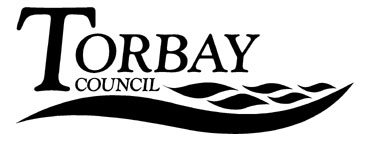 DANGEROUS WILD ANIMALS ACT 1976Application for a Licence to Keep Dangerous Wild Animal(s)To:  Licensing & Public Protection, Community Safety, Town Hall, Castle Circus, Torquay, Devon, TQ1 3DRName of Applicant.....................................................................................................Address......................................................................................................................Telephone Number ...................................................................................................Address of Premises where animal(s) is/are to be kept ................................................................................................................................................................................Species of Animal(s) to be kept (1).................................................................................................................................................................................................................Numbers to be kept...................Male.....................Female................Total.................Is it intended to breed or attempt to breed from these animals?    YES/NODescription and dimensions of accommodation to be used including materials used in construction, lighting, heating, exercise area, sleeping area and facilities for restraining the animal…………………………………………..................................................................................................................................................................................................................................................................................................................................................................................................................................................................................................................................................................................................................................................................................................................................................................................................................................................................................Description of type of food to be supplied and source of supply……………………….. ..................................................................................................................................................................................................................................................................................................................................................................................................................Type of shelter and bedding provided………………………………………………………………………………………………………………………………………………………….………………………………………………………………………………………………….Hygiene control and waste disposal………………………………………………………..………………………………………………………………………………………………….………………………………………………………………………………………………….………………………………………………………………………………………………….Transportation – Details of how the animal will be transported to your house or taken to a vet………………………………………………………………………………………..
……………………………………………………………………………………………………………………………………………………………………………………………………Applicants experience and/or qualifications………………………………………………………………………………………………………………………………………………...…………………………………………………………………………………………………Name and address details of your vet – please note you must be registered with a vet who is experienced with the species you wish to keep and has agreed to provide you with veterinary care……………………………………………………………………..………………………………………………………………………………………………….………………………………………………………………………………………………….Details of Insurance Policy held to cover liability for damage caused by animal(s) (2)Company ......................................................................................................................Policy No..............................................Expiry Date...................................Amount you are insured for ............................................I HEREBY DECLARE that I am over 18 years of age and not disqualified by being convicted of any offence at any time under the Protection of Animals Act 1911, the Protection of Animals (Scotland) Acts 1912 to 1964, the Performing Animals (Regulations) Act 1925, the Pet Animals Act 1951, the Animals (Cruel Poisons) Act 1962, the Animal Boarding Establishments Act 1963, the Riding Establishments Acts 1964 and 1970, the Breeding of Dogs Act 1973 and an offence under any of Sections 4,5,6 (1) and (2), 7 to 9 and 11 of the Animal Welfare Act 2006.I APPLY for a Licence under the Dangerous Wild Animals Act 1976 in respect of which I enclose the fee of £............made payable to Torbay Council.Dated..................................	Signed.....................................................................Information held by Torbay Council complies with and is held in accordance with the UK Data Protection Act 1998.  The information that you provide on this form will only be used for this application form, and will only be disclosed where necessary under any applicable legislation.Information may also be shared for the prevention and detection of crime, for example with the police and other agencies as required by law.You have a right of access to your personal information.  If you wish to access your personal information or exercise any of your rights under the legislation then please contact Torbay Council’s Information Compliance Team on 01803 201201.  Further information about how your information is used and how we comply with the Data Protection Act can be found at www.torbay.gov.uk/dataprotection (1)	Give scientific name if possible(2)	 This Policy must be produced to an inspecting officer if required  